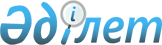 О внесении дополнений в приказ Министра финансов Республики Казахстан от 18 сентября 2014 года № 403 "Некоторые вопросы Единой бюджетной классификации Республики Казахстан"Приказ Министра финансов Республики Казахстан от 1 марта 2018 года № 326. Зарегистрирован в Министерстве юстиции Республики Казахстан 2 марта 2018 года № 16478.
      ПРИКАЗЫВАЮ:
      1. Внести в приказ Министра финансов Республики Казахстан от 18 сентября 2014 года № 403 "Некоторые вопросы Единой бюджетной классификации Республики Казахстан" (зарегистрирован в Реестре государственной регистрации нормативных правовых актов за № 9756, опубликован 17 октября 2014 года в информационно-правовой системе "Әділет") следующие дополнения:
      в Единой бюджетной классификации Республики Казахстан, утвержденной указанным приказом:
      в функциональной классификации расходов бюджета: 
      в функциональной группе 01 "Государственные услуги общего характера":
      в функциональной подгруппе 2 "Финансовая деятельность":
      дополнить администратором бюджетных программ 332 с бюджетной программой 001 с бюджетными подпрограммами 011 и 015 следующего содержания:
      "332 Управление активов и государственных закупок города республиканского значения, столицы
      001 Услуги по реализации государственной политики в области коммунального имущества и государственных закупок на местном уровне
      011 За счет трансфертов из республиканского бюджета
      015 За счет средств местного бюджета";
      дополнить бюджетными программами 003, 010, 011, 100, 106, 107, 108, 109, 115, 118, 119, 123 и 124 следующего содержания:
      "003 Капитальные расходы государственного органа
      010 Приватизация, управление коммунальным имуществом, постприватизационная деятельность и регулирование споров, связанных с этим
      011 Учет, хранение, оценка и реализация имущества, поступившего в коммунальную собственность
      100 Проведение мероприятий за счет чрезвычайного резерва Правительства Республики Казахстан
      106 Проведение мероприятий за счет чрезвычайного резерва местного исполнительного органа для ликвидации чрезвычайных ситуаций социального, природного и техногенного характера
      107 Проведение мероприятий за счет резерва местного исполнительного органа на неотложные затраты
      108 Разработка или корректировка, а также проведение необходимых экспертиз технико-экономических обоснований бюджетных инвестиционных проектов и конкурсных документаций проектов государственно-частного партнерства, концессионных проектов, консультативное сопровождение проектов государственно-частного партнерства и концессионных проектов
      109 Проведение мероприятий за счет резерва Правительства Республики Казахстан на неотложные затраты
      115 Выполнение обязательств местных исполнительных органов по решениям судов за счет средств резерва местного исполнительного органа
      118 Проведение мероприятий за счет резерва Правительства Республики Казахстан для жизнеобеспечения населения при ликвидации чрезвычайных ситуаций природного и техногенного характера
      119 Проведение мероприятий за счет специального резерва Правительства Республики Казахстан
      123 Проведение мероприятий на текущие расходы по ликвидации последствий чрезвычайных ситуаций социального, природного и техногенного характера, устранению ситуаций, угрожающих политической, экономической и социальной стабильности административно-территориальной единицы, жизни и здоровью людей, общереспубликанского либо международного значения за счет целевых трансфертов из бюджетов областей, городов республиканского значения, столицы
      124 Проведение мероприятий на расходы развития по ликвидации последствий чрезвычайных ситуаций социального, природного и техногенного характера, устранению ситуаций, угрожающих политической, экономической и социальной стабильности административно-территориальной единицы, жизни и здоровью людей, общереспубликанского либо международного значения за счет целевых трансфертов из бюджетов областей, городов республиканского значения, столицы";
      в функциональной подгруппе 5 "Планирование и статистическая деятельность":
      дополнить администратором бюджетных программ 345 с бюджетной программой 001 с бюджетными подпрограммами 011 и 015 следующего содержания:
      "345 Управление стратегического и бюджетного планирования города республиканского значения, столицы
      001 Услуги по реализации государственной политики в области формирования и развития экономической политики, системы государственного планирования на местном уровне
      011 За счет трансфертов из республиканского бюджета
      015 За счет средств местного бюджета";
      дополнить бюджетными программами 004, 100, 106, 107, 108, 109, 115, 118, 119, 123 и 124 следующего содержания:
      "004 Капитальные расходы государственного органа
      100 Проведение мероприятий за счет чрезвычайного резерва Правительства Республики Казахстан
      106 Проведение мероприятий за счет чрезвычайного резерва местного исполнительного органа для ликвидации чрезвычайных ситуаций социального, природного и техногенного характера
      107 Проведение мероприятий за счет резерва местного исполнительного органа на неотложные затраты
      108 Разработка или корректировка, а также проведение необходимых экспертиз технико-экономических обоснований бюджетных инвестиционных проектов и конкурсных документаций проектов государственно-частного партнерства, концессионных проектов, консультативное сопровождение проектов государственно-частного партнерства и концессионных проектов
      109 Проведение мероприятий за счет резерва Правительства Республики Казахстан на неотложные затраты
      115 Выполнение обязательств местных исполнительных органов по решениям судов за счет средств резерва местного исполнительного органа
      118 Проведение мероприятий за счет резерва Правительства Республики Казахстан для жизнеобеспечения населения при ликвидации чрезвычайных ситуаций природного и техногенного характера
      119 Проведение мероприятий за счет специального резерва Правительства Республики Казахстан
      123 Проведение мероприятий на текущие расходы по ликвидации последствий чрезвычайных ситуаций социального, природного и техногенного характера, устранению ситуаций, угрожающих политической, экономической и социальной стабильности административно-территориальной единицы, жизни и здоровью людей, общереспубликанского либо международного значения за счет целевых трансфертов из бюджетов областей, городов республиканского значения, столицы
      124 Проведение мероприятий на расходы развития по ликвидации последствий чрезвычайных ситуаций социального, природного и техногенного характера, устранению ситуаций, угрожающих политической, экономической и социальной стабильности административно-территориальной единицы, жизни и здоровью людей, общереспубликанского либо международного значения за счет целевых трансфертов из бюджетов областей, городов республиканского значения, столицы";
      в функциональной подгруппе 9 "Прочие государственные услуги общего характера":
      дополнить администратором бюджетных программ 337 с бюджетной программой 001 с бюджетными подпрограммами 011 и 015 следующего содержания:
      "337 Управление контроля и качества городской среды города республиканского значения, столицы
      001 Услуги по реализации государственной политики в сфере сельского хозяйства, труда, жилищного фонда, государственного архитектурно-строительного контроля, контроля за использованием и охраной земель на местном уровне
      011 За счет трансфертов из республиканского бюджета
      015 За счет средств местного бюджета";
      дополнить бюджетными программами 003, 032, 100, 106, 107, 108, 109, 115, 118, 119, 123 и 124 следующего содержания:
      "003 Капитальные расходы государственного органа
      032 Капитальные расходы подведомственных государственных учреждений и организаций
      100 Проведение мероприятий за счет чрезвычайного резерва Правительства Республики Казахстан
      106 Проведение мероприятий за счет чрезвычайного резерва местного исполнительного органа для ликвидации чрезвычайных ситуаций социального, природного и техногенного характера
      107 Проведение мероприятий за счет резерва местного исполнительного органа на неотложные затраты
      108 Разработка или корректировка, а также проведение необходимых экспертиз технико-экономических обоснований бюджетных инвестиционных проектов и конкурсных документаций проектов государственно-частного партнерства, концессионных проектов, консультативное сопровождение проектов государственно-частного партнерства и концессионных проектов
      109 Проведение мероприятий за счет резерва Правительства Республики Казахстан на неотложные затраты
      115 Выполнение обязательств местных исполнительных органов по решениям судов за счет средств резерва местного исполнительного органа
      118 Проведение мероприятий за счет резерва Правительства Республики Казахстан для жизнеобеспечения населения при ликвидации чрезвычайных ситуаций природного и техногенного характера
      119 Проведение мероприятий за счет специального резерва Правительства Республики Казахстан
      123 Проведение мероприятий на текущие расходы по ликвидации последствий чрезвычайных ситуаций социального, природного и техногенного характера, устранению ситуаций, угрожающих политической, экономической и социальной стабильности административно-территориальной единицы, жизни и здоровью людей, общереспубликанского либо международного значения за счет целевых трансфертов из бюджетов областей, городов республиканского значения, столицы
      124 Проведение мероприятий на расходы развития по ликвидации последствий чрезвычайных ситуаций социального, природного и техногенного характера, устранению ситуаций, угрожающих политической, экономической и социальной стабильности административно-территориальной единицы, жизни и здоровью людей, общереспубликанского либо международного значения за счет целевых трансфертов из бюджетов областей, городов республиканского значения, столицы";
      дополнить администратором бюджетных программ 338 с бюджетной программой 001 с бюджетными подпрограммами 011 и 015 следующего содержания:
      "338 Управление по делам общественного развития города республиканского значения, столицы
      001 Услуги по реализации государственной политики по вопросам религиозной деятельности, молодежной и внутренней политики на местном уровне
      011 За счет трансфертов из республиканского бюджета
      015 За счет средств местного бюджета";
      дополнить бюджетными программами 003, 032, 078, 100, 106, 107, 108, 109, 115, 118, 119, 123 и 124 следующего содержания:
      "003 Капитальные расходы государственного органа
      032 Капитальные расходы подведомственных государственных учреждений и организаций
      078 Изучение и анализ религиозной ситуации в регионе
      100 Проведение мероприятий за счет чрезвычайного резерва Правительства Республики Казахстан
      106 Проведение мероприятий за счет чрезвычайного резерва местного исполнительного органа для ликвидации чрезвычайных ситуаций социального, природного и техногенного характера
      107 Проведение мероприятий за счет резерва местного исполнительного органа на неотложные затраты
      108 Разработка или корректировка, а также проведение необходимых экспертиз технико-экономических обоснований бюджетных инвестиционных проектов и конкурсных документаций проектов государственно-частного партнерства, концессионных проектов, консультативное сопровождение проектов государственно-частного партнерства и концессионных проектов
      109 Проведение мероприятий за счет резерва Правительства Республики Казахстан на неотложные затраты
      115 Выполнение обязательств местных исполнительных органов по решениям судов за счет средств резерва местного исполнительного органа
      118 Проведение мероприятий за счет резерва Правительства Республики Казахстан для жизнеобеспечения населения при ликвидации чрезвычайных ситуаций природного и техногенного характера
      119 Проведение мероприятий за счет специального резерва Правительства Республики Казахстан
      123 Проведение мероприятий на текущие расходы по ликвидации последствий чрезвычайных ситуаций социального, природного и техногенного характера, устранению ситуаций, угрожающих политической, экономической и социальной стабильности административно-территориальной единицы, жизни и здоровью людей, общереспубликанского либо международного значения за счет целевых трансфертов из бюджетов областей, городов республиканского значения, столицы
      124 Проведение мероприятий на расходы развития по ликвидации последствий чрезвычайных ситуаций социального, природного и техногенного характера, устранению ситуаций, угрожающих политической, экономической и социальной стабильности административно-территориальной единицы, жизни и здоровью людей, общереспубликанского либо международного значения за счет целевых трансфертов из бюджетов областей, городов республиканского значения, столицы";
      дополнить администратором бюджетных программ 340 с бюджетной программой 001 с бюджетными подпрограммами 011 и 015 следующего содержания:
      "340 Управление регенерации городской среды города республиканского значения, столицы
      001 Услуги по реализации государственной политики в сфере строительства коммунальной собственности на местном уровне
      011 За счет трансфертов из республиканского бюджета
      015 За счет средств местного бюджета";
      дополнить бюджетными программами 002, 061, 100, 106, 107, 108, 109, 115, 118, 119, 123 и 124 следующего содержания:
      "002 Капитальные расходы государственного органа
      061 Развитие объектов государственных органов 
      100 Проведение мероприятий за счет чрезвычайного резерва Правительства Республики Казахстан
      106 Проведение мероприятий за счет чрезвычайного резерва местного исполнительного органа для ликвидации чрезвычайных ситуаций социального, природного и техногенного характера
      107 Проведение мероприятий за счет резерва местного исполнительного органа на неотложные затраты
      108 Разработка или корректировка, а также проведение необходимых экспертиз технико-экономических обоснований бюджетных инвестиционных проектов и конкурсных документаций проектов государственно-частного партнерства, концессионных проектов, консультативное сопровождение проектов государственно-частного партнерства и концессионных проектов
      109 Проведение мероприятий за счет резерва Правительства Республики Казахстан на неотложные затраты
      115 Выполнение обязательств местных исполнительных органов по решениям судов за счет средств резерва местного исполнительного органа
      118 Проведение мероприятий за счет резерва Правительства Республики Казахстан для жизнеобеспечения населения при ликвидации чрезвычайных ситуаций природного и техногенного характера
      119 Проведение мероприятий за счет специального резерва Правительства Республики Казахстан
      123 Проведение мероприятий на текущие расходы по ликвидации последствий чрезвычайных ситуаций социального, природного и техногенного характера, устранению ситуаций, угрожающих политической, экономической и социальной стабильности административно-территориальной единицы, жизни и здоровью людей, общереспубликанского либо международного значения за счет целевых трансфертов из бюджетов областей, городов республиканского значения, столицы
      124 Проведение мероприятий на расходы развития по ликвидации последствий чрезвычайных ситуаций социального, природного и техногенного характера, устранению ситуаций, угрожающих политической, экономической и социальной стабильности административно-территориальной единицы, жизни и здоровью людей, общереспубликанского либо международного значения за счет целевых трансфертов из бюджетов областей, городов республиканского значения, столицы";
      дополнить администратором бюджетных программ 341 с бюджетной программой 001 с бюджетными подпрограммами 011 и 015 следующего содержания:
      "341 Управление строительства и жилищной политики города республиканского значения, столицы
      001 Услуги по реализации государственной политики в области строительства и жилищной политики на местном уровне
      011 За счет трансфертов из республиканского бюджета
      015 За счет средств местного бюджета";
      дополнить бюджетными программами 003, 061, 100, 106, 107, 108, 109, 115, 118, 119, 123 и 124 следующего содержания:
      "003 Капитальные расходы государственного органа
      061 Развитие объектов государственных органов 
      100 Проведение мероприятий за счет чрезвычайного резерва Правительства Республики Казахстан
      106 Проведение мероприятий за счет чрезвычайного резерва местного исполнительного органа для ликвидации чрезвычайных ситуаций социального, природного и техногенного характера
      107 Проведение мероприятий за счет резерва местного исполнительного органа на неотложные затраты
      108 Разработка или корректировка, а также проведение необходимых экспертиз технико-экономических обоснований бюджетных инвестиционных проектов и конкурсных документаций проектов государственно-частного партнерства, концессионных проектов, консультативное сопровождение проектов государственно-частного партнерства и концессионных проектов
      109 Проведение мероприятий за счет резерва Правительства Республики Казахстан на неотложные затраты
      115 Выполнение обязательств местных исполнительных органов по решениям судов за счет средств резерва местного исполнительного органа
      118 Проведение мероприятий за счет резерва Правительства Республики Казахстан для жизнеобеспечения населения при ликвидации чрезвычайных ситуаций природного и техногенного характера
      119 Проведение мероприятий за счет специального резерва Правительства Республики Казахстан
      123 Проведение мероприятий на текущие расходы по ликвидации последствий чрезвычайных ситуаций социального, природного и техногенного характера, устранению ситуаций, угрожающих политической, экономической и социальной стабильности административно-территориальной единицы, жизни и здоровью людей, общереспубликанского либо международного значения за счет целевых трансфертов из бюджетов областей, городов республиканского значения, столицы
      124 Проведение мероприятий на расходы развития по ликвидации последствий чрезвычайных ситуаций социального, природного и техногенного характера, устранению ситуаций, угрожающих политической, экономической и социальной стабильности административно-территориальной единицы, жизни и здоровью людей, общереспубликанского либо международного значения за счет целевых трансфертов из бюджетов областей, городов республиканского значения, столицы";
      дополнить администратором бюджетных программ 343 с бюджетной программой 001 с бюджетной подпрограммой 011 и 015 следующего содержания:
      "343 Управление топливно-энергетического комплекса и коммунального хозяйства города республиканского значения, столицы
      001 Услуги по реализации государственной политики на местном уровне в области энергетики и коммунального хозяйства
      011 За счет трансфертов из республиканского бюджета
      015 За счет средств местного бюджета";
      дополнить бюджетными программами 003, 100, 106, 107, 108, 109, 115, 118, 119, 123 и 124 следующего содержания:
      "003 Капитальные расходы государственного органа
      100 Проведение мероприятий за счет чрезвычайного резерва Правительства Республики Казахстан
      106 Проведение мероприятий за счет чрезвычайного резерва местного исполнительного органа для ликвидации чрезвычайных ситуаций социального, природного и техногенного характера
      107 Проведение мероприятий за счет резерва местного исполнительного органа на неотложные затраты
      108 Разработка или корректировка, а также проведение необходимых экспертиз технико-экономических обоснований бюджетных инвестиционных проектов и конкурсных документаций проектов государственно-частного партнерства, концессионных проектов, консультативное сопровождение проектов государственно-частного партнерства и концессионных проектов
      109 Проведение мероприятий за счет резерва Правительства Республики Казахстан на неотложные затраты
      115 Выполнение обязательств местных исполнительных органов по решениям судов за счет средств резерва местного исполнительного органа
      118 Проведение мероприятий за счет резерва Правительства Республики Казахстан для жизнеобеспечения населения при ликвидации чрезвычайных ситуаций природного и техногенного характера
      119 Проведение мероприятий за счет специального резерва Правительства Республики Казахстан
      123 Проведение мероприятий на текущие расходы по ликвидации последствий чрезвычайных ситуаций социального, природного и техногенного характера, устранению ситуаций, угрожающих политической, экономической и социальной стабильности административно-территориальной единицы, жизни и здоровью людей, общереспубликанского либо международного значения за счет целевых трансфертов из бюджетов областей, городов республиканского значения, столицы
      124 Проведение мероприятий на расходы развития по ликвидации последствий чрезвычайных ситуаций социального, природного и техногенного характера, устранению ситуаций, угрожающих политической, экономической и социальной стабильности административно-территориальной единицы, жизни и здоровью людей, общереспубликанского либо международного значения за счет целевых трансфертов из бюджетов областей, городов республиканского значения, столицы";
      дополнить администратором бюджетных программ 344 с бюджетной программой 001 с бюджетными подпрограммами 011 и 015 следующего содержания:
      "344 Управление архитектуры, градостроительства и земельных отношений города республиканского значения, столицы
      001 Услуги по реализации государственной политики в сфере архитектуры, градостроительства в области регулирования земельных отношений на местном уровне
      011 За счет трансфертов из республиканского бюджета
      015 За счет средств местного бюджета";
      дополнить бюджетными программами 005, 032, 100, 106, 107, 108, 109, 115, 118, 119, 123 и 124 следующего содержания:
      "005 Капитальные расходы государственного органа
      032 Капитальные расходы подведомственных государственных учреждений и организаций
      100 Проведение мероприятий за счет чрезвычайного резерва Правительства Республики Казахстан
      106 Проведение мероприятий за счет чрезвычайного резерва местного исполнительного органа для ликвидации чрезвычайных ситуаций социального, природного и техногенного характера
      107 Проведение мероприятий за счет резерва местного исполнительного органа на неотложные затраты
      108 Разработка или корректировка, а также проведение необходимых экспертиз технико-экономических обоснований бюджетных инвестиционных проектов и конкурсных документаций проектов государственно-частного партнерства, концессионных проектов, консультативное сопровождение проектов государственно-частного партнерства и концессионных проектов
      109 Проведение мероприятий за счет резерва Правительства Республики Казахстан на неотложные затраты
      115 Выполнение обязательств местных исполнительных органов по решениям судов за счет средств резерва местного исполнительного органа
      118 Проведение мероприятий за счет резерва Правительства Республики Казахстан для жизнеобеспечения населения при ликвидации чрезвычайных ситуаций природного и техногенного характера
      119 Проведение мероприятий за счет специального резерва Правительства Республики Казахстан
      123 Проведение мероприятий на текущие расходы по ликвидации последствий чрезвычайных ситуаций социального, природного и техногенного характера, устранению ситуаций, угрожающих политической, экономической и социальной стабильности административно-территориальной единицы, жизни и здоровью людей, общереспубликанского либо международного значения за счет целевых трансфертов из бюджетов областей, городов республиканского значения, столицы
      124 Проведение мероприятий на расходы развития по ликвидации последствий чрезвычайных ситуаций социального, природного и техногенного характера, устранению ситуаций, угрожающих политической, экономической и социальной стабильности административно-территориальной единицы, жизни и здоровью людей, общереспубликанского либо международного значения за счет целевых трансфертов из бюджетов областей, городов республиканского значения, столицы";
      в функциональной группе 02 "Оборона":
      в функциональной подгруппе 2 "Организация работы по чрезвычайным ситуациям":
      дополнить администраторами бюджетных программ 340 и 341 с бюджетной программой 030 следующего содержания:
      "340 Управление регенерации городской среды города республиканского значения, столицы
      030 Развитие объектов мобилизационной подготовки и чрезвычайных ситуаций
      341 Управление строительства и жилищной политики города республиканского значения, столицы
      030 Развитие объектов мобилизационной подготовки и чрезвычайных ситуаций";
      в функциональной группе 03 "Общественный порядок, безопасность, правовая, судебная, уголовно-исполнительная деятельность":
      в функциональной подгруппе 1 "Правоохранительная деятельность":
      дополнить администратором бюджетных программ 340 с бюджетной программой 004 и с бюджетными подпрограммами 005 и 015 следующего содержания:
      "340 Управление регенерации городской среды города республиканского значения, столицы
      004 Развитие объектов органов внутренних дел
      005 За счет внутренних займов
      015 За счет средств местного бюджета";
      дополнить бюджетной программой 021 с бюджетными подпрограммами 011 и 015 следующего содержания:
      "021 Строительство объектов общественного порядка и безопасности
      011 За счет трансфертов из республиканского бюджета
      015 За счет средств местного бюджета";
      дополнить администратором бюджетных программ 341 с бюджетной программой 004 и с бюджетными подпрограммами 005 и 015 следующего содержания:
      "341 Управление строительства и жилищной политики города республиканского значения, столицы
      004 Развитие объектов органов внутренних дел
      005 За счет внутренних займов
      015 За счет средств местного бюджета";
      дополнить бюджетной программой 021 с бюджетными подпрограммами 011 и 015 следующего содержания:
      "021 Строительство объектов общественного порядка и безопасности
      011 За счет трансфертов из республиканского бюджета
      015 За счет средств местного бюджета";
      в функциональной подгруппе 6 "Уголовно-исполнительная система":
      дополнить администратором бюджетных программ 333 с бюджетной программой 039 следующего содержания:
      "333 Управление занятости и социальной защиты города республиканского значения, столицы
      039 Организация и осуществление социальной адаптации и реабилитации лиц, отбывших уголовные наказания";
      в функциональной подгруппе 9 "Прочие услуги в области общественного порядка и безопасности":
      дополнить администратором бюджетных программ 335 с бюджетной программой 021 следующего содержания:
      "335 Управление транспорта и развития дорожно-транспортной инфраструктуры города республиканского значения, столицы
      021 Обеспечение безопасности дорожного движения в населенных пунктах";
      в функциональной группе 04 "Образование":
      в функциональной подгруппе 1 "Дошкольное воспитание и обучение":
      дополнить администраторами бюджетных программ 340 и 341 с бюджетной программой 037 и с бюджетными подпрограммами 005 и 015 следующего содержания:
      "340 Управление регенерации городской среды города республиканского значения, столицы
      037 Строительство и реконструкция объектов дошкольного воспитания и обучения
      005 За счет внутренних займов
      015 За счет средств местного бюджета
      341 Управление строительства и жилищной политики города республиканского значения, столицы
      037 Строительство и реконструкция объектов дошкольного воспитания и обучения
      005 За счет внутренних займов
      015 За счет средств местного бюджета";
      по администратору бюджетных программ 464 "Отдел образования района (города областного значения)":
      дополнить бюджетной программой 024 с бюджетными подпрограммами 011 и 015 следующего содержания:
      "024 Целевые текущие трансферты бюджетам города районного значения, села, поселка, сельского округа на реализацию государственного образовательного заказа в дошкольных организациях образования
      011 За счет трансфертов из республиканского бюджета
      015 За счет средств местного бюджета";
      в функциональной подгруппе 2 "Начальное, основное среднее и общее среднее образование":
      дополнить администратором бюджетных программ 340 с бюджетной программой 028 и с бюджетными подпрограммами 005, 011 и 015 следующего содержания:
      "340 Управление регенерации городской среды города республиканского значения, столицы
      028 Строительство и реконструкция объектов начального, основного среднего и общего среднего образования
      005 За счет внутренних займов
      011 За счет трансфертов из республиканского бюджета
      015 За счет средств местного бюджета";
      дополнить бюджетной программой 069 следующего содержания:
      "069 Строительство и реконструкция объектов дополнительного образования";
      дополнить администратором бюджетных программ 341 с бюджетной программой 028 и с бюджетными подпрограммами 005, 011 и 015 следующего содержания:
      "341 Управление строительства и жилищной политики города республиканского значения, столицы
      028 Строительство и реконструкция объектов начального, основного среднего и общего среднего образования
      005 За счет внутренних займов
      011 За счет трансфертов из республиканского бюджета
      015 За счет средств местного бюджета";
      дополнить бюджетной программой 069 следующего содержания:
      "069 Строительство и реконструкция объектов дополнительного образования";
      дополнить администратором бюджетных программ 342 с бюджетной программой 017 следующего содержания:
      "342 Управление культуры и спорта города республиканского значения, столицы
      017 Дополнительное образование для детей и юношества по спорту";
      в функциональной подгруппе 4 "Техническое и профессиональное, послесреднее образование":
      дополнить администратором бюджетных программ 339 с бюджетными программами 043 и 044 следующего содержания:
      "339 Управление общественного здравоохранения города республиканского значения, столицы
      043 Подготовка специалистов в организациях технического и профессионального, послесреднего образования
      044 Оказание социальной поддержки обучающимся по программам технического и профессионального, послесреднего образования";
      в функциональной подгруппе 5 "Переподготовка и повышение квалификации специалистов":
      дополнить администратором бюджетных программ 339 с бюджетной программой 003 следующего содержания:
      "339 Управление общественного здравоохранения города республиканского значения, столицы
      003 Повышение квалификации и переподготовка кадров";
      в функциональной группе 05 "Здравоохранение":
      в функциональной подгруппе 2 "Охрана здоровья населения":
      дополнить администратором бюджетных программ 339 с бюджетной программой 006 следующего содержания:
      "339 Управление общественного здравоохранения города республиканского значения, столицы
      006 Услуги по охране материнства и детства";
      дополнить бюджетной программой 007 с бюджетными подпрограммами 011 и 015 следующего содержания:
      "007 Пропаганда здорового образа жизни
      011 За счет трансфертов из республиканского бюджета
      015 За счет средств местного бюджета";
      дополнить бюджетной программой 041 следующего содержания:
      "041 Дополнительное обеспечение гарантированного объема бесплатной медицинской помощи по решению местных представительных органов города республиканского значения, столицы";
      дополнить бюджетной программой 042 с бюджетными подпрограммами 011 и 015 следующего содержания:
      "042 Проведение медицинской организацией мероприятий, снижающих половое влечение, осуществляемые на основании решения суда
      011 За счет трансфертов из республиканского бюджета
      015 За счет средств местного бюджета";
      дополнить администраторами бюджетных программ 340 и 341 с бюджетной программой 038 и с бюджетными подпрограммами 011 и 015 следующего содержания:
      "340 Управление регенерации городской среды города республиканского значения, столицы
      038 Строительство и реконструкция объектов здравоохранения
      011 За счет трансфертов из республиканского бюджета
      015 За счет средств местного бюджета
      341 Управление строительства и жилищной политики города республиканского значения, столицы
      038 Строительство и реконструкция объектов здравоохранения
      011 За счет трансфертов из республиканского бюджета
      015 За счет средств местного бюджета";
      в функциональной подгруппе 3 "Специализированная медицинская помощь":
      дополнить администратором бюджетных программ 339 с бюджетной программой 027 и с бюджетными подпрограммами 011 и 015 следующего содержания:
      "339 Управление общественного здравоохранения города республиканского значения, столицы
      027 Централизованный закуп и хранение вакцин и других медицинских иммунобиологических препаратов для проведения иммунопрофилактики населения
      011 За счет трансфертов из республиканского бюджета
      015 За счет средств местного бюджета";
      в функциональной подгруппе 4 "Поликлиники":
      дополнить администратором бюджетных программ 339 с бюджетной программой 039 следующего содержания:
      "339 Управление общественного здравоохранения города республиканского значения, столицы
      039 Оказание амбулаторно-поликлинических услуг и медицинских услуг субъектами сельского здравоохранения, за исключением оказываемой за счет средств республиканского бюджета, и оказание услуг Call-центрами";
      в функциональной подгруппе 5 "Другие виды медицинской помощи":
      дополнить администратором бюджетных программ 339 с бюджетной программой 029 следующего содержания:
      "339 Управление общественного здравоохранения города республиканского значения, столицы
      029 Базы спецмедснабжения города республиканского значения, столицы";
      в функциональной подгруппе 9 "Прочие услуги в области здравоохранения":
      дополнить администратором бюджетных программ 339 с бюджетными программами 001 и 008 с бюджетными подпрограммами 011 и 015 следующего содержания:
      "339 Управление общественного здравоохранения города республиканского значения, столицы
      001 Услуги по реализации государственной политики на местном уровне в области здравоохранения
      011 За счет трансфертов из республиканского бюджета
      015 За счет средств местного бюджета
      008 Реализация мероприятий по профилактике и борьбе со СПИД в Республике Казахстан
      011 За счет трансфертов из республиканского бюджета
      015 За счет средств местного бюджета";
      дополнить бюджетными программами 016, 018, 028, 030, 033, 100, 106, 107, 108, 109, 115, 118, 119, 123 и 124 следующего содержания:
      "016 Обеспечение граждан бесплатным или льготным проездом за пределы населенного пункта на лечение
      018 Информационно-аналитические услуги в области здравоохранения
      028 Содержание вновь вводимых объектов здравоохранения
      030 Капитальные расходы государственного органа
      033 Капитальные расходы медицинских организаций здравоохранения
      100 Проведение мероприятий за счет чрезвычайного резерва Правительства Республики Казахстан
      106 Проведение мероприятий за счет чрезвычайного резерва местного исполнительного органа для ликвидации чрезвычайных ситуаций социального, природного и техногенного характера
      107 Проведение мероприятий за счет резерва местного исполнительного органа на неотложные затраты
      108 Разработка или корректировка, а также проведение необходимых экспертиз технико-экономических обоснований бюджетных инвестиционных проектов и конкурсных документаций проектов государственно-частного партнерства, концессионных проектов, консультативное сопровождение проектов государственно-частного партнерства и концессионных проектов
      109 Проведение мероприятий за счет резерва Правительства Республики Казахстан на неотложные затраты
      115 Выполнение обязательств местных исполнительных органов по решениям судов за счет средств резерва местного исполнительного органа
      118 Проведение мероприятий за счет резерва Правительства Республики Казахстан для жизнеобеспечения населения при ликвидации чрезвычайных ситуаций природного и техногенного характера
      119 Проведение мероприятий за счет специального резерва Правительства Республики Казахстан
      123 Проведение мероприятий на текущие расходы по ликвидации последствий чрезвычайных ситуаций социального, природного и техногенного характера, устранению ситуаций, угрожающих политической, экономической и социальной стабильности административно-территориальной единицы, жизни и здоровью людей, общереспубликанского либо международного значения за счет целевых трансфертов из бюджетов областей, городов республиканского значения, столицы
      124 Проведение мероприятий на расходы развития по ликвидации последствий чрезвычайных ситуаций социального, природного и техногенного характера, устранению ситуаций, угрожающих политической, экономической и социальной стабильности административно-территориальной единицы, жизни и здоровью людей, общереспубликанского либо международного значения за счет целевых трансфертов из бюджетов областей, городов республиканского значения, столицы";
      в функциональной группе 06 "Социальная помощь и социальное обеспечение":
      в функциональной подгруппе 1 "Социальное обеспечение":
      дополнить администратором бюджетных программ 333 с бюджетными программами 002, 020 и 022 с бюджетными подпрограммами 011 и 015 следующего содержания:
      "333 Управление занятости и социальной защиты города республиканского значения, столицы
      002 Предоставление специальных социальных услуг для престарелых и инвалидов в медико-социальных учреждениях (организациях) общего типа, в центрах оказания специальных социальных услуг, в центрах социального обслуживания
      011 За счет трансфертов из республиканского бюджета
      015 За счет средств местного бюджета
      020 Предоставление специальных социальных услуг для инвалидов с психоневрологическими заболеваниями, в психоневрологических медико-социальных учреждениях (организациях), в центрах оказания специальных социальных услуг, в центрах социального обслуживания
      011 За счет трансфертов из республиканского бюджета
      015 За счет средств местного бюджета
      022 Предоставление специальных социальных услуг для детей-инвалидов с психоневрологическими патологиями в детских психоневрологических медико-социальных учреждениях (организациях), в центрах оказания специальных социальных услуг, в центрах социального обслуживания
      011 За счет трансфертов из республиканского бюджета
      015 За счет средств местного бюджета";
      дополнить администраторами бюджетных программ 340 и 341 с бюджетной программой 039 и с бюджетными подпрограммами 005, 011 и 015 следующего содержания:
      "340 Управление регенерации городской среды города республиканского значения, столицы
      039 Строительство и реконструкция объектов социального обеспечения
      005 За счет внутренних займов
      011 За счет трансфертов из республиканского бюджета
      015 За счет средств местного бюджета
      341 Управление строительства и жилищной политики города республиканского значения, столицы
      039 Строительство и реконструкция объектов социального обеспечения
      005 За счет внутренних займов
      011 За счет трансфертов из республиканского бюджета
      015 За счет средств местного бюджета";
      в функциональной подгруппе 2 "Социальная помощь":
      дополнить администратором бюджетных программ 333 с бюджетной программой 003 с бюджетными подпрограммами 011, 100, 101 и 102 следующего содержания:
      "333 Управление занятости и социальной защиты города республиканского значения, столицы
      003 Программа занятости
      011 За счет трансфертов из республиканского бюджета
      100 Общественные работы
      101 Профессиональная подготовка и переподготовка безработных
      102 Дополнительные меры по социальной защите граждан в сфере занятости населения";
      дополнить бюджетной программой 004 с бюджетными подпрограммами 011 и 015 следующего содержания:
      "004 Государственная адресная социальная помощь
      011 За счет трансфертов из республиканского бюджета
      015 За счет средств местного бюджета";
      дополнить бюджетными программами 007 и 008 следующего содержания:
      "007 Оказание жилищной помощи
      008 Социальная помощь отдельным категориям нуждающихся граждан по решениям местных представительных органов";
      дополнить бюджетной программой 009 с бюджетными подпрограммами 101, 102, 103, 104, 105 и 106 следующего содержания:
      "009 Социальная поддержка инвалидов
      101 Дополнительные виды социальной помощи нуждающимся инвалидам
      102 Обеспечение санаторно-курортного лечения инвалидов и детей-инвалидов в соответствии с индивидуальной программой реабилитации инвалида
      103 Обеспечение инвалидов техническими вспомогательными (компенсаторными) средствами и (или) специальными средствами передвижения в соответствии с индивидуальной программой реабилитации инвалида
      104 Материальное обеспечение детей-инвалидов, воспитывающихся и обучающихся на дому
      105 Реабилитация инвалидов и ветеранов
      106 Предоставление медицинских услуг по протезированию, обеспечению протезно-ортопедическими средствами и обучению пользования ими";
      дополнить бюджетной программой 015 следующего содержания:
      "015 Обеспечение нуждающихся инвалидов обязательными гигиеническими средствами, предоставление социальных услуг индивидуального помощника для инвалидов первой группы, имеющих затруднение в передвижении, и специалиста жестового языка для инвалидов по слуху в соответствии с индивидуальной программой реабилитации инвалида";
      дополнить бюджетными программами 016, 018 и 030 с бюджетными подпрограммами 011 и 015 следующего содержания:
      "016 Социальная адаптация лиц, не имеющих определенного местожительства
      011 За счет трансфертов из республиканского бюджета
      015 За счет средств местного бюджета
      018 Оказание социальной помощи нуждающимся гражданам на дому
      011 За счет трансфертов из республиканского бюджета
      015 За счет средств местного бюджета
      030 Обеспечение деятельности центров занятости
      011 За счет трансфертов из республиканского бюджета
      015 За счет средств местного бюджета";
      дополнить администратором бюджетных программ 335 с бюджетной программой 017 следующего содержания:
      "335 Управление транспорта и развития дорожно-транспортной инфраструктуры города республиканского значения, столицы
      017 Социальная поддержка отдельных категорий граждан в виде льготного, бесплатного проезда на городском общественном транспорте (кроме такси) по решению местных представительных органов";
      в функциональной подгруппе 9 "Прочие услуги в области социальной помощи и социального обеспечения":
      дополнить администратором бюджетных программ 333 с бюджетной программой 001 с бюджетными подпрограммами 011 и 015 следующего содержания:
      "333 Управление занятости и социальной защиты города республиканского значения, столицы
      001 Услуги по реализации государственной политики на местном уровне в области обеспечения занятости и реализации социальных программ для населения на местном уровне
      011 За счет трансфертов из республиканского бюджета
      015 За счет средств местного бюджета";
      дополнить бюджетной программой 013 следующего содержания:
      "013 Оплата услуг по зачислению, выплате и доставке пособий и других социальных выплат";
      дополнить бюджетной программой 019 с бюджетными подпрограммами 011 и 015 следующего содержания:
      "019 Размещение государственного социального заказа в неправительственных организациях
      011 За счет трансфертов из республиканского бюджета
      015 За счет средств местного бюджета";
      дополнить бюджетной программой 026 следующего содержания:
      "026 Капитальные расходы государственного органа";
      дополнить бюджетной программой 028 с бюджетными подпрограммами 011 и 015 следующего содержания:
      "028 Услуги лицам из групп риска, попавшим в сложную ситуацию вследствие насилия или угрозы насилия
      011 За счет трансфертов из республиканского бюджета
      015 За счет средств местного бюджета";
      дополнить бюджетными программами 032 и 044 следующего содержания:
      "032 Капитальные расходы подведомственных государственных учреждений и организаций
      044 Реализация миграционных мероприятий на местном уровне";
      дополнить бюджетными программами 045 и 053 с бюджетными подпрограммами 011 и 015 следующего содержания:
      "045 Реализация Плана мероприятий по обеспечению прав и улучшению качества жизни инвалидов в Республике Казахстан на  2012 – 2018 годы
      011 За счет трансфертов из республиканского бюджета
      015 За счет средств местного бюджета
      053 Услуги по замене и настройке речевых процессоров к кохлеарным имплантам
      011 За счет трансфертов из республиканского бюджета
      015 За счет средств местного бюджета";
      дополнить бюджетными программами 100, 106, 107, 108, 109, 115, 118, 119, 123 и 124 следующего содержания:
      "100 Проведение мероприятий за счет чрезвычайного резерва Правительства Республики Казахстан
      106 Проведение мероприятий за счет чрезвычайного резерва местного исполнительного органа для ликвидации чрезвычайных ситуаций социального, природного и техногенного характера
      107 Проведение мероприятий за счет резерва местного исполнительного органа на неотложные затраты
      108 Разработка или корректировка, а также проведение необходимых экспертиз технико-экономических обоснований бюджетных инвестиционных проектов и конкурсных документаций проектов государственно-частного партнерства, концессионных проектов, консультативное сопровождение проектов государственно-частного партнерства и концессионных проектов
      109 Проведение мероприятий за счет резерва Правительства Республики Казахстан на неотложные затраты
      115 Выполнение обязательств местных исполнительных органов по решениям судов за счет средств резерва местного исполнительного органа
      118 Проведение мероприятий за счет резерва Правительства Республики Казахстан для жизнеобеспечения населения при ликвидации чрезвычайных ситуаций природного и техногенного характера
      119 Проведение мероприятий за счет специального резерва Правительства Республики Казахстан
      123 Проведение мероприятий на текущие расходы по ликвидации последствий чрезвычайных ситуаций социального, природного и техногенного характера, устранению ситуаций, угрожающих политической, экономической и социальной стабильности административно-территориальной единицы, жизни и здоровью людей, общереспубликанского либо международного значения за счет целевых трансфертов из бюджетов областей, городов республиканского значения, столицы
      124 Проведение мероприятий на расходы развития по ликвидации последствий чрезвычайных ситуаций социального, природного и техногенного характера, устранению ситуаций, угрожающих политической, экономической и социальной стабильности административно-территориальной единицы, жизни и здоровью людей, общереспубликанского либо международного значения за счет целевых трансфертов из бюджетов областей, городов республиканского значения, столицы";
      дополнить администратором бюджетных программ 335 с бюджетной программой 046 с бюджетными подпрограммами 011 и 015 следующего содержания:
      "335 Управление транспорта и развития дорожно-транспортной инфраструктуры города республиканского значения, столицы
      046 Реализация Плана мероприятий по обеспечению прав и улучшению качества жизни инвалидов в Республике Казахстан на 2012 – 2018 годы
      011 За счет трансфертов из республиканского бюджета
      015 За счет средств местного бюджета";
      в функциональной группе 07 "Жилищно-коммунальное хозяйство":
      в функциональной подгруппе 1 "Жилищное хозяйство":
      дополнить администраторами бюджетных программ 333 и 335 с бюджетной программой 047 следующего содержания:
      "333 Управление занятости и социальной защиты города республиканского значения, столицы
      047 Ремонт объектов городов в рамках Программы развития продуктивной занятости и массового предпринимательства
      335 Управление транспорта и развития дорожно-транспортной инфраструктуры города республиканского значения, столицы
      047 Ремонт объектов городов в рамках Программы развития продуктивной занятости и массового предпринимательства";
      дополнить администратором бюджетных программ 337 с бюджетными программами 006 и 049 следующего содержания:
      "337 Управление контроля и качества городской среды города республиканского значения, столицы
      006 Техническое обследование общего имущества и изготовление технических паспортов на объекты кондоминиумов
      049 Проведение энергетического аудита многоквартирных жилых домов";
      дополнить администратором бюджетных программ 339 с бюджетной программой 047 следующего содержания:
      "339 Управление общественного здравоохранения города республиканского значения, столицы
      047 Ремонт объектов городов в рамках Программы развития продуктивной занятости и массового предпринимательства";
      дополнить администратором бюджетных программ 340 с бюджетной программой 012 с бюджетными подпрограммами 005, 011, 013 и 015 следующего содержания:
      "340 Управление регенерации городской среды города республиканского значения, столицы 
      012 Проектирование и (или) строительство, реконструкция жилья коммунального жилищного фонда
      005 За счет внутренних займов
      011 За счет трансфертов из республиканского бюджета
      015 За счет средств местного бюджета";
      дополнить бюджетной программой 017 с бюджетными подпрограммами 011 и 015 следующего содержания:
      "017 Проектирование, развитие и (или) обустройство инженерно-коммуникационной инфраструктуры
      011 За счет трансфертов из республиканского бюджета
      015 За счет средств местного бюджета";
      дополнить бюджетными программами 023 и 031 следующего содержания:
      "023 Строительство служебного жилища, развитие инженерно-коммуникационной инфраструктуры и строительство, достройка общежитий для молодежи в рамках Программы развития продуктивной занятости и массового предпринимательства
      031 Приобретение инженерно-коммуникационной инфраструктуры";
      дополнить бюджетной программой 053 с бюджетными подпрограммами 013 и 015 следующего содержания:
      "053 Кредитование на реконструкцию и строительство систем тепло-, водоснабжения и водоотведения
      013 За счет кредитов из республиканского бюджета
      015 За счет средств местного бюджета";
      дополнить бюджетной программой 066, 090 и 098 следующего содержания:
      "066 Кредитование социально-предпринимательских корпораций на строительство жилья
      090 Приобретение служебного жилища, инженерно-коммуникационной инфраструктуры в рамках Программы развития продуктивной занятости и массового предпринимательства
      098 Приобретение жилья коммунального жилищного фонда";
      дополнить администратором бюджетных программ 341 с бюджетной программой 005 следующего содержания:
      "341 Управление строительства и жилищной политики города республиканского значения, столицы
      005 Организация сохранения государственного жилищного фонда";
      дополнить бюджетной программой 017 и с бюджетными подпрограммами 011, 015 и 032 следующего содержания:
      "017 Проектирование, развитие и (или) обустройство инженерно-коммуникационной инфраструктуры
      011 За счет трансфертов из республиканского бюджета
      015 За счет средств местного бюджета
      032 За счет целевого трансферта из Национального фонда Республики Казахстан";
      дополнить бюджетной программой 019 с бюджетными подпрограммами 005, 011, 013 и 015 следующего содержания:
      "019 Проектирование и (или) строительство, реконструкция жилья коммунального жилищного фонда
      005 За счет внутренних займов
      011 За счет трансфертов из республиканского бюджета
      015 За счет средств местного бюджета";
      дополнить бюджетными программами 023, 029 и 032 следующего содержания:
      "023 Строительство служебного жилища, развитие инженерно-коммуникационной инфраструктуры и строительство, достройка общежитий для молодежи в рамках Программы развития продуктивной занятости и массового предпринимательства
      029 Приобретение инженерно-коммуникационной инфраструктуры
      032 Капитальные расходы подведомственных государственных учреждений и организаций";
      дополнить бюджетной программой 045 с бюджетными подпрограммами 011 и 015 следующего содержания:
      "045 Погашение принятых обязательств уполномоченной организацией акимата города Астаны перед АО "Фонд национального благосостояния "Самрук-Казына"
      011 За счет трансфертов из республиканского бюджета
      015 За счет средств местного бюджета";
      дополнить бюджетными программами 046, 047, 048 066, 090 и 098 следующего содержания:
      "046 Снос аварийного и ветхого жилья
      047 Изъятие, в том числе путем выкупа, земельных участков для государственных надобностей и связанное с этим отчуждение недвижимого имущества
      048 Изготовление технических паспортов на объекты кондоминиумов
      066 Кредитование социально-предпринимательских корпораций на строительство жилья
      090 Приобретение служебного жилища, инженерно-коммуникационной инфраструктуры в рамках Программы развития продуктивной занятости и массового предпринимательства
      098 Приобретение жилья коммунального жилищного фонда";
      дополнить администратором бюджетных программ 342 с бюджетной программой 047 следующего содержания:
      "342 Управление культуры и спорта города республиканского значения, столицы
      047 Ремонт объектов городов в рамках Программы развития продуктивной занятости и массового предпринимательства";
      дополнить администратором бюджетных программ 343 с бюджетной программой 008 с бюджетными подпрограммами 011 и 015 следующего содержания:
      "343 Управление топливно-энергетического комплекса и коммунального хозяйства города республиканского значения, столицы
      008 Проектирование, развитие, и (или) обустройство инженерно-коммуникационной инфраструктуры
      011 За счет трансфертов из республиканского бюджета
      015 За счет средств местного бюджета";
      дополнить бюджетной программой 046 с бюджетными подпрограммами 013 и 015 следующего содержания:
      "046 Кредитование на реконструкцию и строительство систем тепло-, водоснабжения и водоотведения
      013 За счет кредитов из республиканского бюджета
      015 За счет средств местного бюджета";
      в функциональной подгруппе 2 "Коммунальное хозяйство":
      дополнить администратором бюджетных программ 334 с бюджетной программой 009 следующего содержания:
      "334 Управление по инвестициям и развитию предпринимательства города республиканского значения, столицы
      009 Субсидирование стоимости услуг по подаче питьевой воды из особо важных групповых и локальных систем водоснабжения, являющихся безальтернативными источниками питьевого водоснабжения";
      дополнить администратором бюджетных программ 336 с бюджетной программой 017 с бюджетными подпрограммами 011 и 015 следующего содержания:
      "336 Управление охраны окружающей среды и природопользования города республиканского значения, столицы
      017 Развитие благоустройства города
      011 За счет трансфертов из республиканского бюджета
      015 За счет средств местного бюджета";
      дополнить администратором бюджетных программ 340 с бюджетной программой 018 следующего содержания:
      "340 Управление регенерации городской среды города республиканского значения, столицы
      018 Газификация населенных пунктов";
      дополнить бюджетной программой 024 с бюджетными подпрограммами 005 и 015 следующего содержания:
      "024 Развитие коммунального хозяйства
      005 За счет внутренних займов
      015 За счет средств местного бюджета";
      бюджетной программой 013 и 058 с бюджетными подпрограммами 005, 011 и 015 следующего содержания:
      "013 Развитие благоустройства города
      005 За счет внутренних займов
      011 За счет трансфертов из республиканского бюджета
      015 За счет средств местного бюджета 
      058 Развитие системы водоснабжения и водоотведения
      005 За счет внутренних займов
      011 За счет трансфертов из республиканского бюджета
      015 За счет средств местного бюджета";
      дополнить администратором бюджетных программ 341 с бюджетной программой 013 и с бюджетными подпрограммами 005, 011 и 015 следующего содержания:
      "341 Управление строительства и жилищной политики города республиканского значения, столицы
      013 Развитие благоустройства города
      005 За счет внутренних займов
      011 За счет трансфертов из республиканского бюджета
      015 За счет средств местного бюджета";
      дополнить бюджетной программой 024 следующего содержания:
      "024 Развитие коммунального хозяйства";
      дополнить администратором бюджетных программ 343 с бюджетной программой 004 следующего содержания:
      "343 Управление топливно-энергетического комплекса и коммунального хозяйства города республиканского значения, столицы
      004 Газификация населенных пунктов";
      дополнить бюджетной программой 005 с бюджетными подпрограммами 005 и 015 следующего содержания:
      "005 Развитие коммунального хозяйства
      005 За счет внутренних займов
      015 За счет средств местного бюджета";
      дополнить бюджетной программой 006 следующего содержания:
      "006 Функционирование системы водоснабжения и водоотведения";
      дополнить бюджетной программой 007 с бюджетными подпрограммами 005, 011 и 015 следующего содержания:
      "007 Развитие системы водоснабжения и водоотведения
      005 За счет внутренних займов
      011 За счет трансфертов из республиканского бюджета
      015 За счет средств местного бюджета";
      дополнить бюджетной программой 018 с бюджетными подпрограммами 011 и 015 следующего содержания:
      "018 Развитие благоустройства города
      011 За счет трансфертов из республиканского бюджета
      015 За счет средств местного бюджета";
      дополнить бюджетной программой 032 следующего содержания:
      "032 Капитальные расходы подведомственных государственных учреждений и организаций";
      в функциональной группе 08 "Культура, спорт, туризм и информационное пространство":
      в функциональной подгруппе 1 "Деятельность в области культуры":
      дополнить администратором бюджетных программ 340 и 341 с бюджетной программой 014 следующего содержания:
      "340 Управление регенерации городской среды города республиканского значения, столицы
      014 Развитие объектов культуры
      341 Управление строительства и жилищной политики города республиканского значения, столицы
      014 Развитие объектов культуры";
      дополнить администратором бюджетных программ 342 с бюджетными программами 004, 005, 006, 007 и 008 следующего содержания:
      "342 Управление культуры и спорта города республиканского значения, столицы
      004 Проведение социально значимых и культурных мероприятий
      005 Увековечение памяти деятелей государства
      006 Поддержка культурно-досуговой работы
      007 Обеспечение сохранности историко-культурного наследия и доступа к ним
      008 Поддержка театрального и музыкального искусства";
      в функциональной подгруппе 2 "Спорт":
      дополнить администратором бюджетных программ 340 и 341 с бюджетной программой 008 следующего содержания:
      "340 Управление регенерации городской среды города республиканского значения, столицы
      008 Развитие объектов спорта
      341 Управление строительства и жилищной политики города республиканского значения, столицы
      008 Развитие объектов спорта";
      дополнить администратором бюджетных программ 342 с бюджетными программами 002, 003 и 016 следующего содержания:
      "342 Управление культуры и спорта города республиканского значения, столицы
      002 Проведение спортивных соревнований на местном уровне
      003 Подготовка и участие членов сборных команд по различным видам спорта на республиканских и международных спортивных соревнованиях
      016 Обеспечение функционирования государственных городских спортивных организаций";
      в функциональной подгруппе 3 "Информационное пространство":
      дополнить администратором бюджетных программ 338 с бюджетной программой 006 следующего содержания:
      "338 Управление по делам общественного развития города республиканского значения, столицы
      006 Услуги по проведению государственной информационной политики";
      дополнить администратором бюджетных программ 340 и 341 с бюджетной программой 016 следующего содержания:
      "340 Управление регенерации городской среды города республиканского значения, столицы
      016 Развитие объектов архивов
      341 Управление строительства и жилищной политики города республиканского значения, столицы
      016 Развитие объектов архивов";
      дополнить администратором бюджетных программ 342 с бюджетной программой 010 следующего содержания:
      "342 Управление культуры и спорта города республиканского значения, столицы
      010 Обеспечение функционирования городских библиотек";
      дополнить администратором бюджетных программ 346 с бюджетной программой 001 с бюджетными подпрограммами 011 и 015 следующего содержания:
      "346 Управление по развитию языков и архивного дела города республиканского значения, столицы
      001 Услуги по реализации государственной политики на местном уровне в области развития языков и архивного дела
      011 За счет трансфертов из республиканского бюджета
      015 За счет средств местного бюджета";
      дополнить бюджетными программами 002, 004, 010, 100, 106, 107, 108, 109, 115, 118, 119, 123 и 124 следующего содержания:
      "002 Развитие государственного языка и других языков народа Казахстана
      004 Капитальные расходы государственного органа
      010 Обеспечение сохранности архивного фонда
      100 Проведение мероприятий за счет чрезвычайного резерва Правительства Республики Казахстан
      106 Проведение мероприятий за счет чрезвычайного резерва местного исполнительного органа для ликвидации чрезвычайных ситуаций социального, природного и техногенного характера
      107 Проведение мероприятий за счет резерва местного исполнительного органа на неотложные затраты
      108 Разработка или корректировка, а также проведение необходимых экспертиз технико-экономических обоснований бюджетных инвестиционных проектов и конкурсных документаций проектов государственно-частного партнерства, концессионных проектов, консультативное сопровождение проектов государственно-частного партнерства и концессионных проектов
      109 Проведение мероприятий за счет резерва Правительства Республики Казахстан на неотложные затраты
      115 Выполнение обязательств местных исполнительных органов по решениям судов за счет средств резерва местного исполнительного органа
      118 Проведение мероприятий за счет резерва Правительства Республики Казахстан для жизнеобеспечения населения при ликвидации чрезвычайных ситуаций природного и техногенного характера
      119 Проведение мероприятий за счет специального резерва Правительства Республики Казахстан
      123 Проведение мероприятий на текущие расходы по ликвидации последствий чрезвычайных ситуаций социального, природного и техногенного характера, устранению ситуаций, угрожающих политической, экономической и социальной стабильности административно-территориальной единицы, жизни и здоровью людей, общереспубликанского либо международного значения за счет целевых трансфертов из бюджетов областей, городов республиканского значения, столицы
      124 Проведение мероприятий на расходы развития по ликвидации последствий чрезвычайных ситуаций социального, природного и техногенного характера, устранению ситуаций, угрожающих политической, экономической и социальной стабильности административно-территориальной единицы, жизни и здоровью людей, общереспубликанского либо международного значения за счет целевых трансфертов из бюджетов областей, городов республиканского значения, столицы";
      в функциональной подгруппе 4 "Туризм":
      дополнить администратором бюджетных программ 334 с бюджетной программой 021 следующего содержания:
      "334 Управление по инвестициям и развитию предпринимательства города республиканского значения, столицы
      021 Регулирование туристской деятельности";
      дополнить администратором бюджетных программ 340 и 341 с бюджетной программой 089 следующего содержания:
      "340 Управление регенерации городской среды города республиканского значения, столицы
      089 Развитие объектов туризма
      341 Управление строительства и жилищной политики города республиканского значения, столицы
      089 Развитие объектов туризма";
      в функциональной подгруппе 9 "Прочие услуги по организации культуры, спорта, туризма и информационного пространства":
      дополнить администратором бюджетных программ 338 с бюджетной программой 005 следующего содержания:
      "338 Управление по делам общественного развития города республиканского значения, столицы
      005 Реализация мероприятий в сфере молодежной политики";
      дополнить администратором бюджетных программ 340 с бюджетной программой 019 следующего содержания:
      "340 Управление регенерации городской среды города республиканского значения, столицы
      019 Строительство Национального пантеона";
      дополнить администратором бюджетных программ 342 с бюджетной программой 001 с бюджетными подпрограммами 011 и 015 следующего содержания:
      "342 Управление культуры и спорта города республиканского значения, столицы
      001 Услуги по реализации государственной политики на местном уровне в сфере культуры и спорта
      011 За счет трансфертов из республиканского бюджета
      015 За счет средств местного бюджета";
      дополнить бюджетными программами 009, 032, 100, 106, 107, 108, 109, 115, 118, 119, 123 и 124 следующего содержания:
      "009 Капитальные расходы государственного органа
      032 Капитальные расходы подведомственных государственных учреждений и организаций
      100 Проведение мероприятий за счет чрезвычайного резерва Правительства Республики Казахстан
      106 Проведение мероприятий за счет чрезвычайного резерва местного исполнительного органа для ликвидации чрезвычайных ситуаций социального, природного и техногенного характера
      107 Проведение мероприятий за счет резерва местного исполнительного органа на неотложные затраты
      108 Разработка или корректировка, а также проведение необходимых экспертиз технико-экономических обоснований бюджетных инвестиционных проектов и конкурсных документаций проектов государственно-частного партнерства, концессионных проектов, консультативное сопровождение проектов государственно-частного партнерства и концессионных проектов
      109 Проведение мероприятий за счет резерва Правительства Республики Казахстан на неотложные затраты
      115 Выполнение обязательств местных исполнительных органов по решениям судов за счет средств резерва местного исполнительного органа
      118 Проведение мероприятий за счет резерва Правительства Республики Казахстан для жизнеобеспечения населения при ликвидации чрезвычайных ситуаций природного и техногенного характера
      119 Проведение мероприятий за счет специального резерва Правительства Республики Казахстан
      123 Проведение мероприятий на текущие расходы по ликвидации последствий чрезвычайных ситуаций социального, природного и техногенного характера, устранению ситуаций, угрожающих политической, экономической и социальной стабильности административно-территориальной единицы, жизни и здоровью людей, общереспубликанского либо международного значения за счет целевых трансфертов из бюджетов областей, городов республиканского значения, столицы
      124 Проведение мероприятий на расходы развития по ликвидации последствий чрезвычайных ситуаций социального, природного и техногенного характера, устранению ситуаций, угрожающих политической, экономической и социальной стабильности административно-территориальной единицы, жизни и здоровью людей, общереспубликанского либо международного значения за счет целевых трансфертов из бюджетов областей, городов республиканского значения, столицы";
      дополнить администратором бюджетных программ 343 с бюджетной программой 019 следующего содержания:
      "343 Управление топливно-энергетического комплекса и коммунального хозяйства города республиканского значения, столицы
      019 Строительство Национального пантеона";
      в функциональной группе 09 "Топливно-энергетический комплекс и недропользование":
      в функциональной подгруппе 1 "Топливо и энергетика":
      дополнить администратором бюджетных программ 340 с бюджетной программой 009 и с бюджетными подпрограммами 005, 011 и 015 следующего содержания:
      "340 Управление регенерации городской среды города республиканского значения, столицы
      009 Развитие теплоэнергетической системы
      005 За счет внутренних займов
      011 За счет трансфертов из республиканского бюджета
      015 За счет средств местного бюджета";
      дополнить администратором бюджетных программ 343 с бюджетной программой 009 следующего содержания:
      "343 Управление топливно-энергетического комплекса и коммунального хозяйства города республиканского значения, столицы
      009 Проведение текущих мероприятий по энергосбережению и повышению энергоэффективности";
      дополнить бюджетной программой 012 с бюджетными подпрограммами 005, 011 и 015 следующего содержания:
      "012 Развитие теплоэнергетической системы
      005 За счет внутренних займов
      011 За счет трансфертов из республиканского бюджета
      015 За счет средств местного бюджета";
      в функциональной подгруппе 9 "Прочие услуги в области топливно-энергетического комплекса и недропользования":
      дополнить администраторами бюджетных программ 340 и 343 с бюджетной программой 029 с бюджетными подпрограммами 011 и 015 следующего содержания:
      "340 Управление регенерации городской среды города республиканского значения, столицы
      029 Развитие газотранспортной системы
      011 За счет трансфертов из республиканского бюджета
      015 За счет средств местного бюджета 
      343 Управление топливно-энергетического комплекса и коммунального хозяйства города республиканского значения, столицы
      029 Развитие газотранспортной системы
      011 За счет трансфертов из республиканского бюджета
      015 За счет средств местного бюджета";
      в функциональной группе 10 "Сельское, водное, лесное, рыбное хозяйство, особо охраняемые природные территории, охрана окружающей среды и животного мира, земельные отношения":
      в функциональной подгруппе 1 "Сельское хозяйство":
      дополнить администратором бюджетных программ 334 с бюджетными программами 002, 006, 011, 012, 014, 016, 020, 022, 024, 025, 029, 040, 041, 042, 044, 045 и 047 следующего содержания:
      "334 Управление по инвестициям и развитию предпринимательства города республиканского значения, столицы
      002 Поддержка семеноводства
      006 Организация санитарного убоя больных животных
      011 Возмещение владельцам стоимости изымаемых и уничтожаемых больных животных, продуктов и сырья животного происхождения
      012 Обеспечение функционирования скотомогильников (биотермических ям)
      014 Субсидирование стоимости услуг по доставке воды сельскохозяйственным товаропроизводителям
      016 Проведение противоэпизоотических мероприятий
      020 Проведение ветеринарных мероприятий по энзоотическим болезням животных
      022 Проведение мероприятий по идентификации сельскохозяйственных животных
      024 Субсидирование повышения урожайности и качества продукции растениеводства, удешевление стоимости горюче-смазочных материалов и других товарно-материальных ценностей, необходимых для проведения весенне-полевых и уборочных работ, путем субсидирования производства приоритетных культур
      025 Организация отлова и уничтожения бродячих собак и кошек
      029 Мероприятия по борьбе с вредными организмами сельскохозяйственных культур
      040 Централизованный закуп средств индивидуальной защиты работников, приборов, инструментов, техники, оборудования и инвентаря, для материально-технического оснащения государственных ветеринарных организаций
      041 Удешевление сельхозтоваропроизводителям стоимости гербицидов, биоагентов (энтомофагов) и биопрепаратов, предназначенных для обработки сельскохозяйственных культур в целях защиты растений
      042 Определение сортовых и посевных качеств семенного и посадочного материала
      044 Субсидирование стоимости удобрений (за исключением органических)
      045 Возделывание сельскохозяйственных культур в защищенном грунте
      047 Возмещение владельцам стоимости обезвреженных (обеззараженных) и переработанных без изъятия животных, продукции и сырья животного происхождения, представляющих опасность для здоровья животных и человека";
      дополнить бюджетной программой 050 с бюджетными подпрограммами 011 и 015 следующего содержания:
      "050 Возмещение части расходов, понесенных субъектом агропромышленного комплекса, при инвестиционных вложениях
      011 За счет трансфертов из республиканского бюджета
      015 За счет средств местного бюджета";
      дополнить бюджетными программами 051 и 053 следующего содержания:
      "051 Субсидирование в рамках гарантирования и страхования займов субъектов агропромышленного комплекса
      053 Субсидирование развития племенного животноводства, повышение продуктивности и качества продукции животноводства";
      дополнить бюджетными программами 054, 055 и 056 с бюджетными подпрограммами 011 и 015 следующего содержания:
      "054 Субсидирование заготовительным организациям в сфере агропромышленного комплекса суммы налога на добавленную стоимость, уплаченного в бюджет, в пределах исчисленного налога на добавленную стоимость
      011 За счет трансфертов из республиканского бюджета
      015 За счет средств местного бюджета
      055 Субсидирование процентной ставки по кредитным и лизинговым обязательствам в рамках направления по финансовому оздоровлению субъектов агропромышленного комплекса
      011 За счет трансфертов из республиканского бюджета
      015 За счет средств местного бюджета
      056 Субсидирование ставок вознаграждения при кредитовании, а также лизинге на приобретение сельскохозяйственных животных, техники и технологического оборудования
      011 За счет трансфертов из республиканского бюджета
      015 За счет средств местного бюджета";
      дополнить бюджетными программами 057 и 058 следующего содержания:
      "057 Субсидирование затрат перерабатывающих предприятий на закуп сельскохозяйственной продукции для производства продуктов ее глубокой переработки в сфере животноводства
      058 Субсидирование затрат перерабатывающих предприятий на закуп сельскохозяйственной продукции для производства продуктов ее глубокой переработки в сфере растениеводства";
      дополнить администратором бюджетных программ 337 с бюджетной программой 008, 010, 011, 016, 017, 018, 020, 021, 025, 040, 043 и 047 следующего содержания:
      "337 Управление контроля и качества городской среды города республиканского значения, столицы
      008 Организация санитарного убоя больных животных
      010 Обеспечение функционирования скотомогильников (биотермических ям)
      011 Возмещение владельцам стоимости изымаемых и уничтожаемых больных животных, продуктов и сырья животного происхождения
      016 Проведение противоэпизоотических мероприятий
      017 Проведение ветеринарных мероприятий по энзоотическим болезням животных
      018 Проведение мероприятий по идентификации сельскохозяйственных животных
      020 Субсидирование повышения урожайности и качества продукции растениеводства, удешевление стоимости горюче-смазочных материалов и других товарно-материальных ценностей, необходимых для проведения весенне-полевых и уборочных работ, путем субсидирования производства приоритетных культур
      021 Мероприятия по борьбе с вредными организмами сельскохозяйственных культур
      025 Организация отлова и уничтожения бродячих собак и кошек
      040 Централизованный закуп средств индивидуальной защиты работников, приборов, инструментов, техники, оборудования и инвентаря, для материально-технического оснащения государственных ветеринарных организаций
      043 Государственный учет и регистрация тракторов, прицепов к ним, самоходных сельскохозяйственных, мелиоративных и дорожно-строительных машин и механизмов
      047 Возмещение владельцам стоимости обезвреженных (обеззараженных) и переработанных без изъятия животных, продукции и сырья животного происхождения, представляющих опасность для здоровья животных и человека";
      дополнить администратором бюджетных программ 741 с бюджетными программами 002, 004, 014, 016, 017, 018, 019, 020, 021, 024, 028, 029, 030 и 031 следующего содержания:
      "741 Управление сельского хозяйства и земельных отношений области
      002 Поддержка семеноводства
      004 Развитие информационно-маркетинговой системы сельского хозяйства
      014 Субсидирование стоимости услуг по доставке воды сельскохозяйственным товаропроизводителям
      016 Обеспечение закладки и выращивания многолетних насаждений плодово-ягодных культур и винограда
      017 Экспертиза качества казахстанского хлопка-волокна и хлопка-сырца
      018 Обезвреживание пестицидов (ядохимикатов)
      019 Услуги по распространению и внедрению инновационного опыта
      020 Субсидирование повышения урожайности и качества продукции растениеводства, удешевление стоимости горюче-смазочных материалов и других товарно-материальных ценностей, необходимых для проведения весенне-полевых и уборочных работ, путем субсидирования производства приоритетных культур
      021 Содержание и ремонт государственных пунктов искусственного осеменения животных, заготовки животноводческой продукции и сырья, площадок по убою сельскохозяйственных животных, специальных хранилищ (могильников) пестицидов, ядохимикатов и тары из-под них
      024 Строительство и реконструкция государственных пунктов искусственного осеменения животных, заготовки животноводческой продукции и сырья, площадок по убою сельскохозяйственных животных, специальных хранилищ (могильников) пестицидов, ядохимикатов и тары из-под них
      028 Услуги по транспортировке ветеринарных препаратов до пункта временного хранения
      029 Мероприятия по борьбе с вредными организмами сельскохозяйственных культур
      030 Централизованный закуп ветеринарных препаратов по профилактике и диагностике энзоотических болезней животных, услуг по их профилактике и диагностике, организация их хранения и транспортировки (доставки) местным исполнительным органам районов (городов областного значения)
      031 Централизованный закуп изделий и атрибутов ветеринарного назначения для проведения идентификации сельскохозяйственных животных, ветеринарного паспорта на животное и их транспортировка (доставка) местным исполнительным органам районов (городов областного значения)";
      дополнить бюджетной программой 037 с бюджетными подпрограммами 013 и 015 следующего содержания:
      "037 Предоставление бюджетных кредитов для содействия развитию предпринимательства в рамках Программы развития продуктивной занятости и массового предпринимательства
      013 За счет кредитов из республиканского бюджета
      015 За счет средств местного бюджета";
      дополнить бюджетными программами 038, 041, 045, 046, 047 и 048 следующего содержания:
      "038 Приобретение, хранение и перемещение изделий и атрибутов ветеринарного и зоогигиенического назначения, используемых для профилактики, лечения, обработки животных, диагностики заболеваний животных
      041 Удешевление сельхозтоваропроизводителям стоимости гербицидов, биоагентов (энтомофагов) и биопрепаратов, предназначенных для обработки сельскохозяйственных культур в целях защиты растений
      045 Определение сортовых и посевных качеств семенного и посадочного материала
      046 Государственный учет и регистрация тракторов, прицепов к ним, самоходных сельскохозяйственных, мелиоративных и дорожно-строительных машин и механизмов
      047 Субсидирование стоимости удобрений (за исключением органических)
      048 Возделывание сельскохозяйственных культур в защищенном грунте";
      дополнить бюджетными программами 050 и 051 с бюджетными подпрограммами 011 и 015 следующего содержания:
      "050 Возмещение части расходов, понесенных субъектом агропромышленного комплекса, при инвестиционных вложениях
      011 За счет трансфертов из республиканского бюджета
      015 За счет средств местного бюджета
      051 Субсидирование в рамках гарантирования и страхования займов субъектов агропромышленного комплекса
      011 За счет трансфертов из республиканского бюджета
      015 За счет средств местного бюджета";
      дополнить бюджетной программой 053 следующего содержания:
      "053 Субсидирование развития племенного животноводства, повышение продуктивности и качества продукции животноводства";
      дополнить бюджетными программами 054, 055 и 056 с бюджетными подпрограммами 011 и 015 следующего содержания:
      "054 Субсидирование заготовительным организациям в сфере агропромышленного комплекса суммы налога на добавленную стоимость, уплаченного в бюджет, в пределах исчисленного налога на добавленную стоимость
      011 За счет трансфертов из республиканского бюджета
      015 За счет средств местного бюджета
      055 Субсидирование процентной ставки по кредитным и лизинговым обязательствам в рамках направления по финансовому оздоровлению субъектов агропромышленного комплекса
      011 За счет трансфертов из республиканского бюджета
      015 За счет средств местного бюджета
      056 Субсидирование ставок вознаграждения при кредитовании, а также лизинге на приобретение сельскохозяйственных животных, техники и технологического оборудования
      011 За счет трансфертов из республиканского бюджета
      015 За счет средств местного бюджета";
      дополнить бюджетными программами 057, 058, 059, 060, 061 и 067 следующего содержания:
      "057 Субсидирование затрат перерабатывающих предприятий на закуп сельскохозяйственной продукции для производства продуктов ее глубокой переработки в сфере животноводства
      058 Субсидирование затрат перерабатывающих предприятий на закуп сельскохозяйственной продукции для производства продуктов ее глубокой переработки в сфере растениеводства
      059 Субсидирование затрат ревизионных союзов сельскохозяйственных кооперативов на проведение внутреннего аудита сельскохозяйственных кооперативов
      060 Частичное гарантирование по микрокредитам в рамках Программы развития продуктивной занятости и массового предпринимательства
      061 Субсидирование операционных затрат микрофинансовых организаций в рамках Программы развития продуктивной занятости и массового предпринимательства
      067 Капитальные расходы подведомственных государственных учреждений и организаций";
      в функциональной подгруппе 2 "Водное хозяйство":
      дополнить администратором бюджетных программ 741 с бюджетными программами 068 и 069 следующего содержания:
      "741 Управление сельского хозяйства и земельных отношений области
      068 Обеспечение функционирования водохозяйственных сооружений, находящихся в коммунальной собственности
      069 Восстановление особо аварийных водохозяйственных сооружений и гидромелиоративных систем";
      в функциональной подгруппе 3 "Лесное хозяйство":
      дополнить администратором бюджетных программ 336 с бюджетной программой 016 следующего содержания:
      "336 Управление охраны окружающей среды и природопользования города республиканского значения, столицы
      016 Создание "зеленого пояса";
      в функциональной подгруппе 4 "Рыбное хозяйство":
      дополнить администратором бюджетных программ 741 с бюджетной программой 034 следующего содержания:
      "741 Управление сельского хозяйства и земельных отношений области
      034 Cубсидирование повышения продуктивности и качества товарного рыбоводства";
      в функциональной подгруппе 5 "Охрана окружающей среды":
      дополнить администратором бюджетных программ 336 с бюджетной программой 001 с бюджетными подпрограммами 011 и 015 следующего содержания:
      "336 Управление охраны окружающей среды и природопользования города республиканского значения, столицы
      001 Услуги по реализации государственной политики в сфере охраны окружающей среды на местном уровне
      011 За счет трансфертов из республиканского бюджета
      015 За счет средств местного бюджета";
      дополнить бюджетными программами 004, 005, 006, 012, 032, 100, 106, 107, 108, 109, 115, 118, 119, 123 и 124 следующего содержания:
      "004 Мероприятия по охране окружающей среды
      005 Развитие объектов охраны окружающей среды
      006 Содержание и защита особо охраняемых природных территорий
      012 Капитальные расходы государственного органа
      032 Капитальные расходы подведомственных государственных учреждений и организаций
      100 Проведение мероприятий за счет чрезвычайного резерва Правительства Республики Казахстан
      106 Проведение мероприятий за счет чрезвычайного резерва местного исполнительного органа для ликвидации чрезвычайных ситуаций социального, природного и техногенного характера
      107 Проведение мероприятий за счет резерва местного исполнительного органа на неотложные затраты
      108 Разработка или корректировка, а также проведение необходимых экспертиз технико-экономических обоснований бюджетных инвестиционных проектов и конкурсных документаций проектов государственно-частного партнерства, концессионных проектов, консультативное сопровождение проектов государственно-частного партнерства и концессионных проектов
      109 Проведение мероприятий за счет резерва Правительства Республики Казахстан на неотложные затраты
      115 Выполнение обязательств местных исполнительных органов по решениям судов за счет средств резерва местного исполнительного органа
      118 Проведение мероприятий за счет резерва Правительства Республики Казахстан для жизнеобеспечения населения при ликвидации чрезвычайных ситуаций природного и техногенного характера
      119 Проведение мероприятий за счет специального резерва Правительства Республики Казахстан
      123 Проведение мероприятий на текущие расходы по ликвидации последствий чрезвычайных ситуаций социального, природного и техногенного характера, устранению ситуаций, угрожающих политической, экономической и социальной стабильности административно-территориальной единицы, жизни и здоровью людей, общереспубликанского либо международного значения за счет целевых трансфертов из бюджетов областей, городов республиканского значения, столицы
      124 Проведение мероприятий на расходы развития по ликвидации последствий чрезвычайных ситуаций социального, природного и техногенного характера, устранению ситуаций, угрожающих политической, экономической и социальной стабильности административно-территориальной единицы, жизни и здоровью людей, общереспубликанского либо международного значения за счет целевых трансфертов из бюджетов областей, городов республиканского значения, столицы";
      дополнить администратором бюджетных программ 340 с бюджетными программами 022 следующего содержания:
      "340 Управление регенерации городской среды города республиканского значения, столицы
      022 Развитие объектов охраны окружающей среды";
      в функциональной подгруппе 6 "Земельные отношения":
      дополнить администратором бюджетных программ 344 с бюджетной программой 006 следующего содержания:
      "344 Управление архитектуры, градостроительства и земельных отношений города республиканского значения, столицы
      006 Организация работ по зонированию земель";
      дополнить администратором бюджетных программ 741 с бюджетными программами 063 и 064 следующего содержания:
      "741 Управление сельского хозяйства и земельных отношений области
      063 Возмещение убытков, причиненных собственникам земельных участков или землепользователям
      064 Регулирование земельных отношений";
      в функциональной подгруппе 9 "Прочие услуги в области сельского, водного, лесного, рыбного хозяйства, охраны окружающей среды и земельных отношений":
      дополнить администратором бюджетных программ 334 с бюджетными программами 023 следующего содержания:
      "334 Управление по инвестициям и развитию предпринимательства города республиканского значения, столицы
      023 Формирование региональных стабилизационных фондов продовольственных товаров";
      дополнить администратором бюджетных программ 741 с бюджетными программами 001, 003, 007 и 022 следующего содержания:
      "741 Управление сельского хозяйства и земельных отношений области
      001 Услуги по реализации государственной политики в сфере сельского хозяйства и регулирования земельных отношений на местном уровне
      003 Капитальные расходы государственного органа
      007 Создание информационных систем
      022 Организация оптовых рынков по торговле продукцией агропромышленного комплекса";
      дополнить бюджетной программой 025 с бюджетными подпрограммами 013 и 015 следующего содержания:
      "025 Бюджетные кредиты местным исполнительным органам для реализации мер социальной поддержки специалистов
      013 За счет кредитов из республиканского бюджета
      015 За счет средств местного бюджета";
      дополнить бюджетными программами 035, 040, 100, 102, 103, 106, 107, 108, 109, 113, 114, 115, 116, 117, 118, 119, 121, 122, 123, 124, 125 и 126 следующего содержания:
      "035 Формирование региональных стабилизационных фондов продовольственных товаров
      040 Централизованный закуп средств индивидуальной защиты работников, приборов, инструментов, техники, оборудования и инвентаря, для материально-технического оснащения государственных ветеринарных организаций
      100 Проведение мероприятий за счет чрезвычайного резерва Правительства Республики Казахстан
      102 Трансферты другим уровням государственного управления на проведение мероприятий за счет чрезвычайного резерва Правительства Республики Казахстан
      103 Трансферты другим уровням государственного управления на проведение мероприятий за счет резерва местного исполнительного органа на неотложные затраты
      106 Проведение мероприятий за счет чрезвычайного резерва местного исполнительного органа для ликвидации чрезвычайных ситуаций социального, природного и техногенного характера
      107 Проведение мероприятий за счет резерва местного исполнительного органа на неотложные затраты
      108 Разработка или корректировка, а также проведение необходимых экспертиз технико-экономических обоснований бюджетных инвестиционных проектов и конкурсных документаций проектов государственно-частного партнерства, концессионных проектов, консультативное сопровождение проектов государственно-частного партнерства и концессионных проектов
      109 Проведение мероприятий за счет резерва Правительства Республики Казахстан на неотложные затраты
      113 Целевые текущие трансферты из местных бюджетов
      114 Целевые трансферты на развитие из местных бюджетов
      115 Выполнение обязательств местных исполнительных органов по решениям судов за счет средств резерва местного исполнительного органа
      116 Трансферты другим уровням государственного управления на проведение мероприятий за счет резерва Правительства Республики Казахстан на неотложные затраты
      117 Трансферты другим уровням государственного управления на проведение мероприятий за счет резерва Правительства Республики Казахстан для жизнеобеспечения населения при ликвидации чрезвычайных ситуаций природного и техногенного характера
      118 Проведение мероприятий за счет резерва Правительства Республики Казахстан для жизнеобеспечения населения при ликвидации чрезвычайных ситуаций природного и техногенного характера
      119 Проведение мероприятий за счет специального резерва Правительства Республики Казахстан
      121 Трансферты другим уровням государственного управления на проведение мероприятий за счет чрезвычайного резерва местного исполнительного органа для ликвидации чрезвычайных ситуаций социального, природного и техногенного характера
      122 Трансферты другим уровням государственного управления на проведение мероприятий за счет специального резерва Правительства Республики Казахстан
      123 Проведение мероприятий на текущие расходы по ликвидации последствий чрезвычайных ситуаций социального, природного и техногенного характера, устранению ситуаций, угрожающих политической, экономической и социальной стабильности административно-территориальной единицы, жизни и здоровью людей, общереспубликанского либо международного значения за счет целевых трансфертов из бюджетов областей, городов республиканского значения, столицы
      124 Проведение мероприятий на расходы развития по ликвидации последствий чрезвычайных ситуаций социального, природного и техногенного характера, устранению ситуаций, угрожающих политической, экономической и социальной стабильности административно-территориальной единицы, жизни и здоровью людей, общереспубликанского либо международного значения за счет целевых трансфертов из бюджетов областей, городов республиканского значения, столицы
      125 Целевые текущие трансферты бюджетам районов (городов областного значения) на текущие расходы по ликвидации последствий чрезвычайных ситуаций социального, природного и техногенного характера, устранению ситуаций, угрожающих политической, экономической и социальной стабильности административно-территориальной единицы, жизни и здоровью людей, общереспубликанского либо международного значения за счет целевых трансфертов из бюджетов областей, городов республиканского значения, столицы
      126 Целевые трансферты на развитие бюджетам районов (городов областного значения) на расходы развития по ликвидации последствий чрезвычайных ситуаций социального, природного и техногенного характера, устранению ситуаций, угрожающих политической, экономической и социальной стабильности административно-территориальной единицы, жизни и здоровью людей, общереспубликанского либо международного значения за счет целевых трансфертов из бюджетов областей, городов республиканского значения, столицы";
      в функциональной группе 11 "Промышленность, архитектурная, градостроительная и строительная деятельность":
      в функциональной подгруппе 2 "Архитектурная, градостроительная и строительная деятельность":
      дополнить администратором бюджетных программ 344 с бюджетной программой 002 следующего содержания:
      "344 Управление архитектуры, градостроительства и земельных отношений города республиканского значения, столицы
      002 Разработка генеральных планов застройки населенных пунктов";
      в функциональной группе 12 "Транспорт и коммуникации":
      в функциональной подгруппе 1 "Автомобильный транспорт":
      дополнить администратором бюджетных программ 335 с бюджетной программой 001 с бюджетными подпрограммами 011 и 015 следующего содержания:
      "335 Управление транспорта и развития дорожно-транспортной инфраструктуры города республиканского значения, столицы
      001 Услуги по реализации государственной политики в сфере автомобильных дорог и пассажирского транспорта на местном уровне
      011 За счет трансфертов из республиканского бюджета
      015 За счет средств местного бюджета";
      дополнить бюджетной программой 003 с бюджетными подпрограммами 005, 011 и 015 следующего содержания:
      "003 Развитие транспортной инфраструктуры
      005 За счет внутренних займов
      011 За счет трансфертов из республиканского бюджета
      015 За счет средств местного бюджета";
      дополнить бюджетными программами 004, 007, 009, 032, 100, 106, 107, 108, 109, 115, 118, 119, 123 и 124 следующего содержания:
      "004 Обеспечение функционирования автомобильных дорог
      007 Капитальные расходы государственного органа
      009 Капитальный и средний ремонт автомобильных дорог улиц населенных пунктов
      032 Капитальные расходы подведомственных государственных учреждений и организаций 
      100 Проведение мероприятий за счет чрезвычайного резерва Правительства Республики Казахстан
      106 Проведение мероприятий за счет чрезвычайного резерва местного исполнительного органа для ликвидации чрезвычайных ситуаций социального, природного и техногенного характера
      107 Проведение мероприятий за счет резерва местного исполнительного органа на неотложные затраты
      108 Разработка или корректировка, а также проведение необходимых экспертиз технико-экономических обоснований бюджетных инвестиционных проектов и конкурсных документаций проектов государственно-частного партнерства, концессионных проектов, консультативное сопровождение проектов государственно-частного партнерства и концессионных проектов
      109 Проведение мероприятий за счет резерва Правительства Республики Казахстан на неотложные затраты
      115 Выполнение обязательств местных исполнительных органов по решениям судов за счет средств резерва местного исполнительного органа
      118 Проведение мероприятий за счет резерва Правительства Республики Казахстан для жизнеобеспечения населения при ликвидации чрезвычайных ситуаций природного и техногенного характера
      119 Проведение мероприятий за счет специального резерва Правительства Республики Казахстан
      123 Проведение мероприятий на текущие расходы по ликвидации последствий чрезвычайных ситуаций социального, природного и техногенного характера, устранению ситуаций, угрожающих политической, экономической и социальной стабильности административно-территориальной единицы, жизни и здоровью людей, общереспубликанского либо международного значения за счет целевых трансфертов из бюджетов областей, городов республиканского значения, столицы
      124 Проведение мероприятий на расходы развития по ликвидации последствий чрезвычайных ситуаций социального, природного и техногенного характера, устранению ситуаций, угрожающих политической, экономической и социальной стабильности административно-территориальной единицы, жизни и здоровью людей, общереспубликанского либо международного значения за счет целевых трансфертов из бюджетов областей, городов республиканского значения, столицы";
      дополнить администратором бюджетных программ 340 с бюджетной программой 003 с бюджетными подпрограммами 005, 011 и 015 следующего содержания:
      "340 Управление регенерации городской среды города республиканского значения, столицы
      003 Развитие транспортной инфраструктуры
      005 За счет внутренних займов
      011 За счет трансфертов из республиканского бюджета
      015 За счет средств местного бюджета";
      в функциональной подгруппе 3 "Водный транспорт":
      дополнить администратором бюджетных программ 336 с бюджетной программой 020 следующего содержания:
      "336 Управление охраны окружающей среды и природопользования города республиканского значения, столицы
      020 Обеспечение проведения путевых работ на судоходном участке реки Есиль в пределах административно-территориальной границы города Астаны";
      в функциональной подгруппе 4 "Воздушный транспорт":
      дополнить администратором бюджетных программ 335 с бюджетной программой 014 следующего содержания:
      "335 Управление транспорта и развития дорожно-транспортной инфраструктуры города республиканского значения, столицы
      014 Субсидирование регулярных внутренних авиаперевозок по решению местных исполнительных органов";
      в функциональной подгруппе 9 "Прочие услуги в сфере транспорта и коммуникаций":
      дополнить администратором бюджетных программ 335 с бюджетными программами 005, 006, 010, 011 и 012 следующего содержания:
      "335 Управление транспорта и развития дорожно-транспортной инфраструктуры города республиканского значения, столицы
      005 Обеспечение эксплуатации автоматизированной системы диспетчерского управления городским пассажирским транспортом
      006 Обеспечение мониторинга и контроля работ общественного транспорта
      010 Субсидирование пассажирских перевозок по социально значимым внутренним сообщениям
      011 Строительство и реконструкция технических средств регулирования дорожного движения
      012 Субсидирование пассажирских перевозок метрополитеном";
      дополнить бюджетной программой 015 с бюджетными подпрограммами 011 и 015 следующего содержания:
      "015 Увеличение уставного капитала юридических лиц для реализации проекта "Новая транспортная система"
      011 За счет трансфертов из республиканского бюджета
      015 За счет средств местного бюджета";
      дополнить бюджетной программой 080 следующего содержания:
      "080 Строительство специализированных центров обслуживания населения";
      дополнить администратором бюджетных программ 340 с бюджетными программами 011 и 080 следующего содержания:
      "340 Управление регенерации городской среды города республиканского значения, столицы
      011 Строительство и реконструкция технических средств регулирования дорожного движения 
      080 Строительство специализированных центров обслуживания населения";
      дополнить администратором бюджетных программ 341 с бюджетными программами 025 и 080 следующего содержания:
      "341 Управление строительства и жилищной политики города республиканского значения, столицы
      025 Развитие транспортной инфраструктуры
      080 Строительство специализированных центров обслуживания населения";
      в функциональной группе 13 "Прочие":
      в функциональной подгруппе 1 "Регулирование экономической деятельности":
      дополнить администраторами бюджетных программ 340, 341 и 343 с бюджетной программой 040 и с бюджетными подпрограммами 011 и 015 следующего содержания:
      "340 Управление регенерации городской среды города республиканского значения, столицы
      040 Развитие инфраструктуры специальных экономических зон, индустриальных зон, индустриальных парков
      011 За счет трансфертов из республиканского бюджета
      015 За счет средств местного бюджета
      341 Управление строительства и жилищной политики города республиканского значения, столицы
      040 Развитие инфраструктуры специальных экономических зон, индустриальных зон, индустриальных парков
      011 За счет трансфертов из республиканского бюджета
      015 За счет средств местного бюджета
      343 Управление топливно-энергетического комплекса и коммунального хозяйства города республиканского значения, столицы
      040 Развитие инфраструктуры специальных экономических зон, индустриальных зон, индустриальных парков
      011 За счет трансфертов из республиканского бюджета
      015 За счет средств местного бюджета";
      в функциональной подгруппе 3 "Поддержка предпринимательской деятельности и защита конкуренции":
      дополнить администратором бюджетных программ 334 с бюджетной программой 001 с бюджетными подпрограммами 011 и 015 следующего содержания:
      "334 Управление по инвестициям и развитию предпринимательства города республиканского значения, столицы
      001 Услуги по реализации государственной политики по обеспечению устойчивого роста конкурентоспособности и повышению имиджа города республиканского значения, столицы и в области развития предпринимательства и промышленности
      011 За счет трансфертов из республиканского бюджета
      015 За счет средств местного бюджета";
      дополнить бюджетными программами 003, 004, 005, 007, 008, 010, 015, 017, 018, 019, 027 и 032 следующего содержания:
      "003 Поддержка предпринимательской деятельности
      004 Капитальные расходы государственного органа
      005 Услуги по обеспечению развития инновационной и инвестиционной деятельности города республиканского значения, столицы
      007 Организация краткосрочных курсов по подготовке кадров для сферы услуг
      008 Реализация мероприятий в рамках государственной поддержки индустриально-инновационной деятельности
      010 Кредитование АО "Фонд развития предпринимательства "Даму"
      015 Поддержка частного предпринимательства в рамках Единой программы поддержки и развития бизнеса "Дорожная карта бизнеса 2020"
      017 Субсидирование процентной ставки по кредитам в рамках Единой программы поддержки и развития бизнеса "Дорожная карта бизнеса 2020"
      018 Частичное гарантирование кредитов малому и среднему бизнесу в рамках Единой программы поддержки и развития бизнеса "Дорожная карта бизнеса 2020"
      019 Сервисная поддержка ведения бизнеса в рамках Единой программы поддержки и развития бизнеса "Дорожная карта бизнеса - 2020"
      027 Частичное гарантирование по микрокредитам в рамках Программы развития продуктивной занятости и массового предпринимательства
      032 Капитальные расходы подведомственных государственных учреждений и организаций";
      дополнить бюджетной программой 069 с бюджетными подпрограммами 013 и 015 следующего содержания:
      "069 Кредитование на содействие развитию предпринимательства в городе республиканского значения, столице
      013 За счет кредитов из республиканского бюджета
      015 За счет средств местного бюджета";
      дополнить бюджетными программами 100, 106, 107, 108, 109, 115, 118, 119, 123 и 124 следующего содержания:
      "100 Проведение мероприятий за счет чрезвычайного резерва Правительства Республики Казахстан
      106 Проведение мероприятий за счет чрезвычайного резерва местного исполнительного органа для ликвидации чрезвычайных ситуаций социального, природного и техногенного характера
      107 Проведение мероприятий за счет резерва местного исполнительного органа на неотложные затраты
      108 Разработка или корректировка, а также проведение необходимых экспертиз технико-экономических обоснований бюджетных инвестиционных проектов и конкурсных документаций проектов государственно-частного партнерства, концессионных проектов, консультативное сопровождение проектов государственно-частного партнерства и концессионных проектов
      109 Проведение мероприятий за счет резерва Правительства Республики Казахстан на неотложные затраты
      115 Выполнение обязательств местных исполнительных органов по решениям судов за счет средств резерва местного исполнительного органа
      118 Проведение мероприятий за счет резерва Правительства Республики Казахстан для жизнеобеспечения населения при ликвидации чрезвычайных ситуаций природного и техногенного характера
      119 Проведение мероприятий за счет специального резерва Правительства Республики Казахстан
      123 Проведение мероприятий на текущие расходы по ликвидации последствий чрезвычайных ситуаций социального, природного и техногенного характера, устранению ситуаций, угрожающих политической, экономической и социальной стабильности административно-территориальной единицы, жизни и здоровью людей, общереспубликанского либо международного значения за счет целевых трансфертов из бюджетов областей, городов республиканского значения, столицы
      124 Проведение мероприятий на расходы развития по ликвидации последствий чрезвычайных ситуаций социального, природного и техногенного характера, устранению ситуаций, угрожающих политической, экономической и социальной стабильности административно-территориальной единицы, жизни и здоровью людей, общереспубликанского либо международного значения за счет целевых трансфертов из бюджетов областей, городов республиканского значения, столицы";
      дополнить администраторами бюджетных программ 335, 340, 341 и 343 с бюджетной программой 052 с бюджетными подпрограммами 011 и 015 следующего содержания:
      "335 Управление транспорта и развития дорожно-транспортной инфраструктуры города республиканского значения, столицы
      052 Развитие индустриальной инфраструктуры в рамках Единой программы поддержки и развития бизнеса "Дорожная карта бизнеса 2020"
      011 За счет трансфертов из республиканского бюджета
      015 За счет средств местного бюджета
      340 Управление регенерации городской среды города республиканского значения, столицы
      052 Развитие индустриальной инфраструктуры в рамках Единой программы поддержки и развития бизнеса "Дорожная карта бизнеса 2020"
      011 За счет трансфертов из республиканского бюджета
      015 За счет средств местного бюджета
      341 Управление строительства и жилищной политики города республиканского значения, столицы
      052 Развитие индустриальной инфраструктуры в рамках Единой программы поддержки и развития бизнеса "Дорожная карта бизнеса 2020"
      011 За счет трансфертов из республиканского бюджета
      015 За счет средств местного бюджета
      343 Управление топливно-энергетического комплекса и коммунального хозяйства города республиканского значения, столицы
      052 Развитие индустриальной инфраструктуры в рамках Единой программы поддержки и развития бизнеса "Дорожная карта бизнеса 2020"
      011 За счет трансфертов из республиканского бюджета
      015 За счет средств местного бюджета";
      в функциональной подгруппе 9 "Прочие":
      дополнить администраторами бюджетных программ 332, 333, 334, 335, 336, 337, 338, 339, 340, 341, 342, 343 и 344 с бюджетными программами 065 и 096 следующего содержания:
      "332 Управление активов и государственных закупок города республиканского значения, столицы
      065 Формирование или увеличение уставного капитала юридических лиц
      096 Выполнение государственных обязательств по проектам государственно-частного партнерства
      333 Управление занятости и социальной защиты города республиканского значения, столицы
      065 Формирование или увеличение уставного капитала юридических лиц
      096 Выполнение государственных обязательств по проектам государственно-частного партнерства 
      334 Управление по инвестициям и развитию предпринимательства города республиканского значения, столицы 
      065 Формирование или увеличение уставного капитала юридических лиц
      096 Выполнение государственных обязательств по проектам государственно-частного партнерства
      335 Управление транспорта и развития дорожно-транспортной инфраструктуры города республиканского значения, столицы
      065 Формирование или увеличение уставного капитала юридических лиц
      096 Выполнение государственных обязательств по проектам государственно-частного партнерства
      336 Управление охраны окружающей среды и природопользования города республиканского значения, столицы
      065 Формирование или увеличение уставного капитала юридических лиц
      096 Выполнение государственных обязательств по проектам государственно-частного партнерства
      337 Управление контроля и качества городской среды города республиканского значения, столицы
      065 Формирование или увеличение уставного капитала юридических лиц
      096 Выполнение государственных обязательств по проектам государственно-частного партнерства
      338 Управление по делам общественного развития города республиканского значения, столицы
      065 Формирование или увеличение уставного капитала юридических лиц
      096 Выполнение государственных обязательств по проектам государственно-частного партнерства
      339 Управление общественного здравоохранения города республиканского значения, столицы
      065 Формирование или увеличение уставного капитала юридических лиц
      096 Выполнение государственных обязательств по проектам государственно-частного партнерства государственно-частного партнерства
      340 Управление регенерации городской среды города республиканского значения, столицы
      065 Формирование или увеличение уставного капитала юридических лиц
      096 Выполнение государственных обязательств по проектам государственно-частного партнерства 
      341 Управление строительства и жилищной политики города республиканского значения, столицы
      065 Формирование или увеличение уставного капитала юридических лиц
      096 Выполнение государственных обязательств по проектам государственно-частного партнерства 
      342 Управление культуры и спорта города республиканского значения, столицы
      065 Формирование или увеличение уставного капитала юридических лиц
      096 Выполнение государственных обязательств по проектам государственно-частного партнерства
      343 Управление топливно-энергетического комплекса и коммунального хозяйства города республиканского значения, столицы
      065 Формирование или увеличение уставного капитала юридических лиц
      096 Выполнение государственных обязательств по проектам государственно-частного партнерства
      344 Управление архитектуры, градостроительства и земельных отношений города республиканского значения, столицы
      065 Формирование или увеличение уставного капитала юридических лиц
      096 Выполнение государственных обязательств по проектам государственно-частного партнерства";
      дополнить администратором бюджетных программ 345 с бюджетными программами 003, 006, 065 и 096 следующего содержания:
      "345 Управление стратегического и бюджетного планирования города республиканского значения, столицы 
      003 Разработка или корректировка, а также проведение необходимых экспертиз технико-экономических обоснований местных бюджетных инвестиционных проектов и конкурсных документаций проектов государственно-частного партнерства, концессионных проектов, консультативное сопровождение проектов государственно-частного партнерства и концессионных проектов
      006 Расходы на новые инициативы
      065 Формирование или увеличение уставного капитала юридических лиц
      096 Выполнение государственных обязательств по проектам государственно-частного партнерства";
      дополнить администраторами бюджетных программ 346 и 741 с бюджетными программами 065 и 096 следующего содержания:
      "346 Управление по развитию языков и архивного дела города республиканского значения, столицы 
      065 Формирование или увеличение уставного капитала юридических лиц
      096 Выполнение государственных обязательств по проектам государственно-частного партнерства
      741 Управление сельского хозяйства и земельных отношений области
      065 Формирование или увеличение уставного капитала юридических лиц
      096 Выполнение государственных обязательств по проектам государственно-частного партнерства".
      2. Департаменту бюджетного законодательства Министерства финансов Республики Казахстан (Ерназарова З.А.) в установленном законодательством порядке обеспечить:
      1) государственную регистрацию настоящего приказа в Министерстве юстиции Республики Казахстан;
      2) в течение десяти календарных дней со дня государственной регистрации настоящего приказа направление его копии в бумажном и электронном виде на казахском и русском языках в Республиканское государственное предприятие на праве хозяйственного ведения "Республиканский центр правовой информации" Министерства юстиции Республики Казахстан для официального опубликования и включения в Эталонный контрольный банк нормативных правовых актов Республики Казахстан;
      3) размещение настоящего приказа на интернет-ресурсе Министерства финансов Республики Казахстан;
      4) в течение десяти рабочих дней после государственной регистрации настоящего приказа в Министерстве юстиции Республики Казахстан представление в Департамент юридической службы Министерства финансов Республики Казахстан сведений об исполнении мероприятий, предусмотренных подпунктами 1), 2) и 3) настоящего пункта.
      3. Настоящий приказ вводится в действие после дня его государственной регистрации.
					© 2012. РГП на ПХВ «Институт законодательства и правовой информации Республики Казахстан» Министерства юстиции Республики Казахстан
				
      Министр финансов

      Республики Казахстан

Б. Султанов
